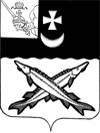 БЕЛОЗЕРСКИЙ МУНИЦИПАЛЬНЫЙ ОКРУГ ВОЛОГОДСКОЙ ОБЛАСТИП О С Т А Н О В Л Е Н И ЕГЛАВЫ БЕЛОЗЕРСКОГО МУНИЦИПАЛЬНОГО ОКРУГАОт 16.03.2023 № 56Об осуществлении функций и полномочий учредителямуниципальных учрежденийБелозерского  муниципального округаВ соответствии с Федеральным законом от 8 мая 2010 года №  83-ФЗ «О внесении изменений в отдельные законодательные акты Российской Федерации в связи с совершенствованием правового положения государственных (муниципальных) учреждений», пунктом 3 части 3 статьи 6 Федерального закона от 3 ноября 2006 года № 174-ФЗ «Об автономных учреждениях», статьей 9.1 Федерального закона от 12 января 1996 года № 7-ФЗ «О некоммерческих организациях», статьей 51 Федерального закона от 6 октября 2003 года № 131-ФЗ «Об общих принципах организации местного самоуправления в Российской Федерации»,ПОСТАНОВЛЯЮ:1. Утвердить прилагаемое Положение об осуществлении функций и полномочий учредителя муниципальных учреждений Белозерского муниципального округа.2. Уполномочить на осуществление функций и полномочий учредителя муниципальных учреждений:2.1.Администрацию округа –  в отношении муниципального бюджетного учреждения дополнительного образования «Белозерская детская школа искусств», муниципального бюджетного учреждения культуры Белозерского муниципального округа «Белозерская межпоселенческая библиотека», муниципального учреждения дополнительного образования «Белозерская спортивная школа»,муниципального учреждения культуры «Центр ремесел и туризма», муниципального бюджетного учреждения культуры Белозерского муниципального округа «Центр культурного развития», муниципального бюджетного учреждения Белозерского муниципального округа «Многофункциональный центр предоставления государственных и муниципальных услуг», муниципального казенного учреждения «Единая дежурно-диспетчерская служба Белозерского муниципального округа», муниципального автономного учреждения «Центр материально-технического обеспечения района».2.2. Управление образования администрации округа – в отношении муниципальных образовательных учреждений округа, муниципального учреждения «Центр информационно-методического, материально-технического обеспечения образовательных учреждений».2.3.Финансовое управление администрации округа -  в отношении муниципального казенного учреждения «Централизованная бухгалтерия».2.4. Территориальное управление «Белозерское» - в отношении муниципального учреждения «Горзаказчик».2.5. Территориальное управление «Восточное» - в отношении муниципального унитарного предприятия «Гулино».3. Признать утратившими силу следующие постановления главы района:-от 12.10.2017 №103 «О порядке осуществления органами местного самоуправления района функций и полномочий учредителя муниципальных учреждений»;-от 30.10.2018 №131 «О внесении изменений и дополнений в постановление Главы района от 12.10.2017 №103»;-от 09.09.2019 №109 «О внесении изменений в постановление Глав района от 12.10.2017 №103».4.Настоящее постановление вступает в силу со дня подписания,  подлежит официальному опубликованию в газете «Белозерье» и размещению на официальном сайте Белозерского муниципального округа  в информационно-телекоммуникационной сети «Интернет».5. Контроль за исполнением постановления оставляю за собой.  Глава округа:                                                                       Д.А. СоловьевПриложениек постановлениюглавы округаот 16.03.2023 № 56ПОЛОЖЕНИЕОБ ОСУЩЕСТВЛЕНИИ ФУНКЦИЙ И ПОЛНОМОЧИЙ УЧРЕДИТЕЛЯ МУНИЦИПАЛЬНЫХ УЧРЕЖДЕНИЙ БЕЛОЗЕРСКОГО МУНИЦИПАЛЬНОГО ОКРУГА1. Настоящее Положение определяет порядок осуществления администрацией Белозерского муниципального округа, а также органами администрации Белозерского  муниципального округа, наделенными правами юридического лица, функций и полномочий учредителя муниципальных учреждений Белозерского муниципального округа (далее -  учреждения округа).  (далее - орган, осуществляющий функции и полномочия учредителя).Полномочия собственника имущества учреждения округа осуществляются администрацией округа через управление имущественных отношений администрации округа.3. Орган администрации округа, наделенный правами юридического лица, осуществляющий функции и полномочия учредителя  учреждения округа, в установленном порядке:3.1. выполняет функции и полномочия учредителя  учреждения округа при его создании, реорганизации, изменении типа и ликвидации;3.2. готовит предложение о создании автономного учреждения путем изменения типа существующего муниципального учреждения;3.3. утверждает в установленном постановлением администрации округа порядке устав  учреждения округа, а также вносимые в него изменения;3.4. назначает (утверждает) руководителя  бюджетного и казенного учреждения  округа и прекращает его полномочия, заключает и прекращает трудовой договор с ним;3.5. назначает руководителя  автономного учреждения  округа и прекращает его полномочия, а также заключает и прекращает трудовой договор с ним, если для организаций соответствующей сферы деятельности федеральными законами не предусмотрен иной порядок назначения руководителя и прекращения его полномочий и (или) заключения и прекращения трудового договора с ним;3.6. рассматривает предложения руководителя  автономного учреждения округа о создании и ликвидации филиалов  автономного учреждения округа, об открытии и о закрытии его представительств;3.7. формирует и утверждает муниципальное задание на оказание муниципальных услуг (выполнение работ) юридическим и физическим лицам (далее - муниципальное задание) в соответствии с предусмотренными уставом учреждения округа основными видами деятельности;3.8. определяет мероприятия, направленные на развитие  автономного учреждения округа, и осуществляет их финансовое обеспечение;3.9. рассматривает предложения руководителя  автономного учреждения округа о создании или ликвидации филиалов  автономного учреждения округа, открытии или закрытии его представительств;3.10. представляет на рассмотрение наблюдательного совета  автономного учреждения округа  предложения:о внесении изменений в устав  автономного учреждения округа;о создании или ликвидации филиалов  автономного учреждения округа, открытии или закрытии его представительств;о реорганизации или ликвидации  автономного учреждения округа;об изъятии имущества, закрепленного за  автономным учреждением округа на праве оперативного управления;3.11. определяет по согласованию с управлением имущественных отношений администрации округа перечень особо ценного движимого имущества, закрепленного за  бюджетным и автономным учреждением округа учредителем или приобретенного  бюджетным и автономным учреждением округа за счет средств, выделенных ему учредителем на приобретение такого имущества (далее - особо ценное движимое имущество);3.12. предварительно согласовывает совершение  бюджетным учреждением округа крупных сделок, соответствующих критериям, установленным в пункте 13 статьи 9.2 Федерального закона от 12 января 1996 № 7-ФЗ «О некоммерческих организациях»;3.13. принимает решения об одобрении сделок с участием  учреждения округа, в совершении которых имеется заинтересованность, определяемая в соответствии с критериями, установленными в статье 27 Федерального закона от 12 января 1996 года № 7-ФЗ «О некоммерческих организациях»;3.14. согласовывает с учетом требований, установленных пунктом 5 настоящего Положения, распоряжение недвижимым имуществом и особо ценным движимым имуществом, закрепленными за автономным учреждением округа собственником или приобретенными автономным учреждением округа за счет средств, выделенных ему собственником на приобретение такого имущества;3.15. согласовывает с учетом требований, установленных пунктом 5 настоящего Положения, распоряжение особо ценным движимым имуществом, закрепленным за  бюджетным учреждением округа собственником или приобретенным  бюджетным учреждением округа за счет средств, выделенных ему собственником на приобретение такого имущества, а также недвижимым имуществом;3.16. согласовывает с учетом требований, установленных пунктом 5 настоящего Положения, распоряжение имуществом, закрепленным за ним собственником или приобретенными  казенным учреждением округа за счет средств, выделенных ему собственником на приобретение такого имущества;3.17. согласовывает с учетом требований, установленных пунктом 5 настоящего Положения, передачу  бюджетным учреждением округа некоммерческим организациям в качестве их учредителя (участника) денежных средств (если иное не установлено условиями предоставления денежных средств) и иного имущества, за исключением особо ценного движимого имущества, закрепленного за ним собственником или приобретенного  бюджетным учреждением округа за счет денежных средств, выделенных ему собственником на приобретение такого имущества, а также недвижимого имущества;3.18. согласовывает совершение сделок с имуществом автономного учреждения округа в соответствии с частью 6 статьи 3 Федерального закона от 3 ноября 2006 года №  174-ФЗ «Об автономных учреждениях», с учетом требований, установленных пунктом 5 настоящего Положения;3.19. осуществляет финансовое обеспечение выполнения муниципального задания; осуществляет финансовое обеспечение деятельности казенного учреждения округа, в том числе выполнения муниципального задания в случае его утверждения;3.20. организует проведение экспертной оценки последствий заключения  учреждением округа, являющимся объектом социальной инфраструктуры для детей, договоров аренды, безвозмездного пользования закрепленных за ним объектов для обеспечения образования, воспитания, развития, отдыха и оздоровления детей, оказания им медицинской, лечебно-профилактической помощи, социальной защиты и социального обслуживания детей, за исключением случая, указанного в части 3 статьи 41 Федерального закона от 29 декабря 2012 года № 273-ФЗ «Об образовании в Российской Федерации»;3.21. определяет показатели эффективности деятельности  учреждений округа и их руководителей;3.22. осуществляет контроль за деятельностью учреждения округа в порядке, установленном администрацией округа;3.23. осуществляет иные полномочия, определенные постановлениями администрации округа.4. Орган администрации округа, наделенный правами юридического лица, осуществляющий функции и полномочия учредителя в отношении  учреждения округа от имени и в пределах полномочий администрации округа, осуществляет подготовку постановлений и распоряжений администрации округа, писем администрации округа по вопросам, указанным в пункте 3 настоящего Положения.5. Решения по вопросам, указанным в подпунктах 3.14 - 3.18 пункта 3 настоящего Положения, принимаются органом, осуществляющим функции и полномочия учредителя, по согласованию с управлением имущественных отношений администрации округа, путем направления ему проекта решения. Управление имущественных отношений администрации округа рассматривает проект решения и не позднее 10 рабочих дней со дня его получения согласовывает проект решения либо направляет мотивированный отказ в согласовании. Орган, осуществляющий функции и полномочия учредителя, уведомляет управление имущественных отношений администрации округа о принятом решении (с приложением его копии) в срок не позднее 5 рабочих дней со дня его принятия.